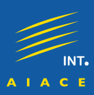 AIACE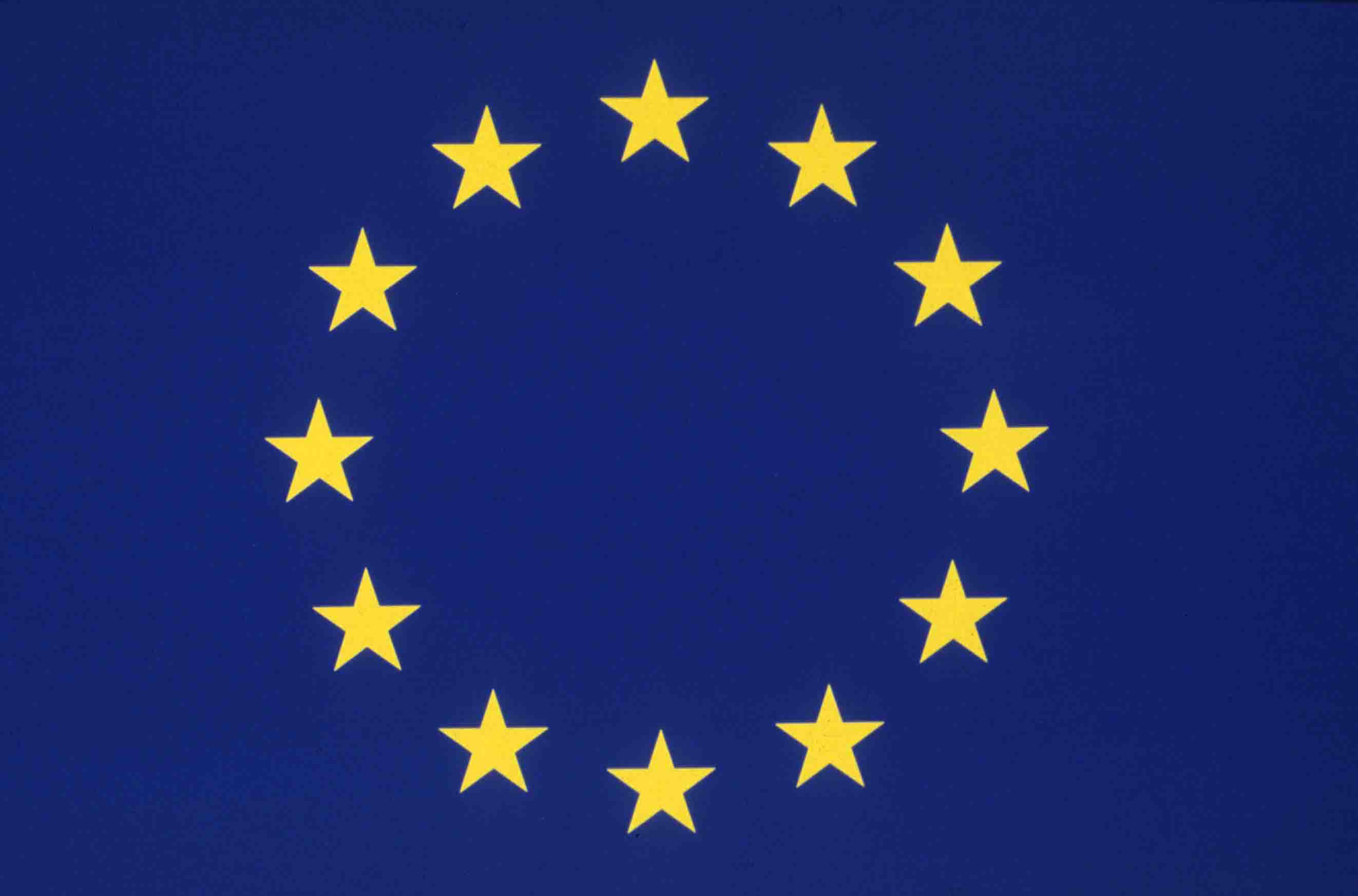 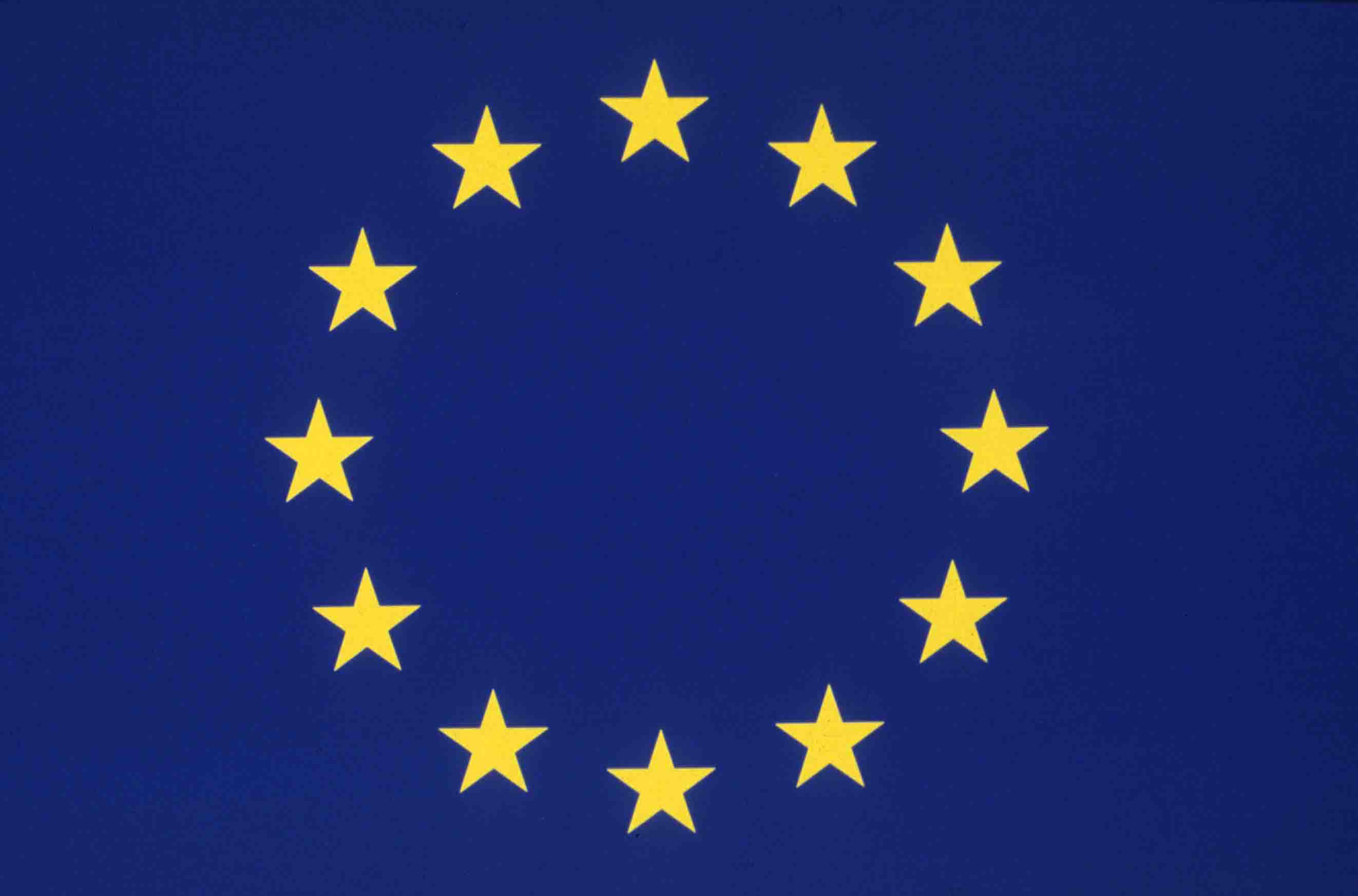 Association Internationale des Anciens de l'Union européennePlus de 14.000 adhérents – ouverte aux anciens de toutes les institutions et tous les organes Le Secrétaire Général     Permanences Cigna / Appointments with Cigna / Sprechstunden mit CignaPermanences CignaLa prochaine permanence Cigna en vidéo se tiendra le jeudi 8 juin. Pour prendre rendez-vous, veuillez vous adresser (au plus tard le 1er juin) à :Cigna/Eurprivilegesinfo@eurprivileges.com
Tel. +32 3 217 65 76Des rendez-vous en présentiel seront possibles le 14 septembre et le 9 novembre.Des rendez-vous en vidéo seront possibles les 6 juillet, 12 octobre et 14 décembre.xxxxxxxxxxAppointments with CignaThe next session with video appointments with Cigna is taking place on Thursday 8 June. To make an appointment, please contact (at the latest on 1 June): Cigna/Eurprivilegesinfo@eurprivileges.com
Tel. +32 3 217 65 76The next sessions with face-to-face appointments will be on 14 September and 9 November.The next session with video appointments will take place on 6 July, 12 October and 14 December.xxxxxxxxxxSprechstunden mit CignaDer nächste Tag mit Video-Terminen mit Cigna ist für Donnerstag, den 8. Juni. Um einen Termin zu vereinbaren, wenden Sie sich bitte spätestens am 1. Mai an: Cigna/Eurprivilegesinfo@eurprivileges.com
Tel. +32 3 217 65 76Die nächsten Sitzungen mit Präsenz-Sprechstunden finden am 14. Septemberund am 9. November statt. Die nächsten Sitzungen mit Video-Termine finden am 6. Juli, am 12. October und am 14. Dezember statt.